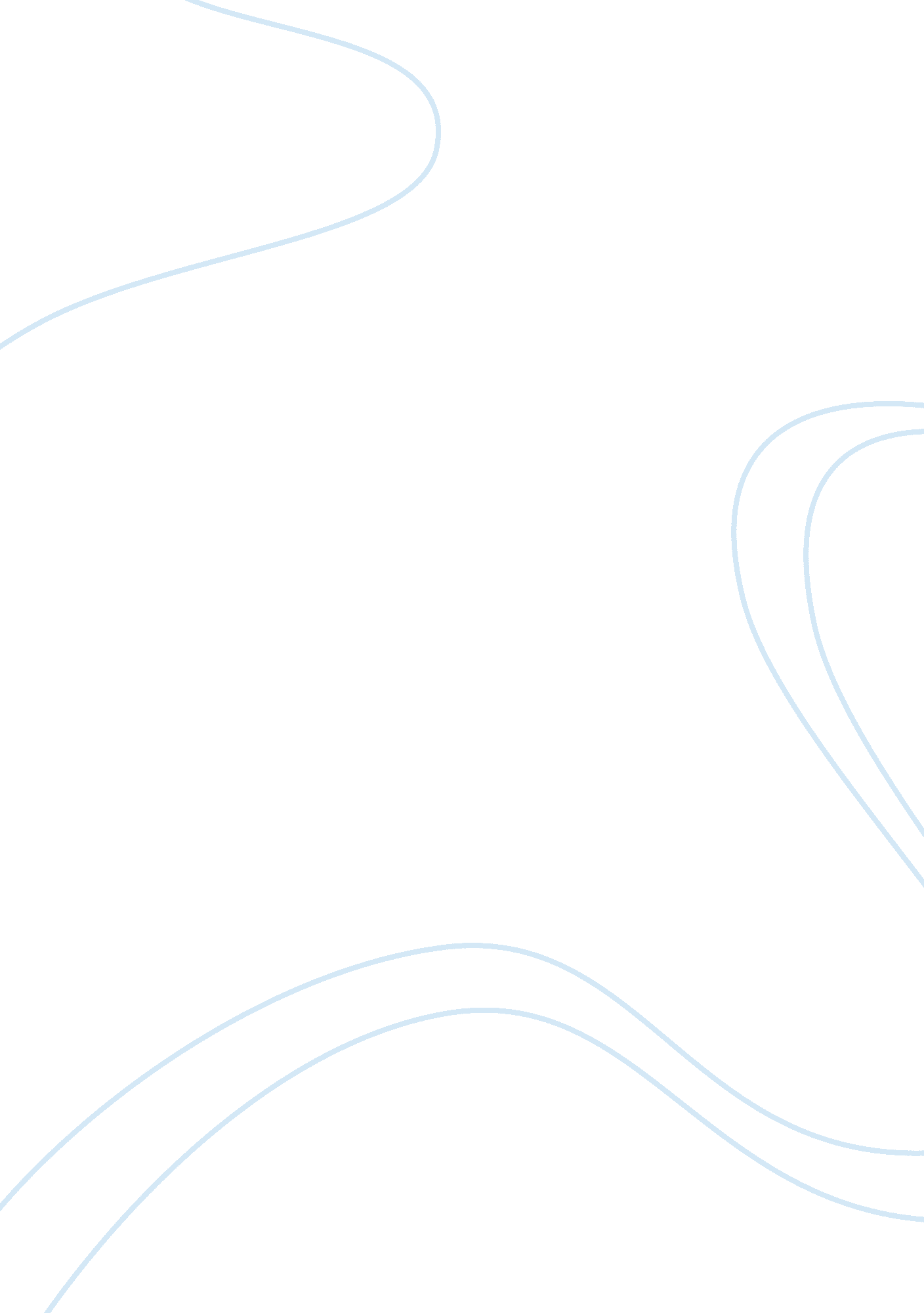 Problem formulation and identification paper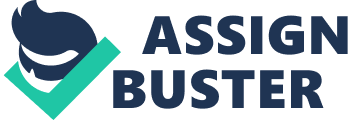 Running Head: Problem Formulation and Identification Problem Formulation and Identification [Institute’s Problem Formulation and Identification 
In most of the organizations, it is very imperative that executives and managers should make effective decisions, in order to maintain and improve the quality of different processes and performances. Moreover, every business confronts a number of issues and problems that should be effectively resolved through efficient identification of such problems. In specific, this paper will discuss and analyze one of the styles that are considered for the formulation and identification of different problems in an organization. It is observed that the Kepner-Tregoe style is one of the most popular approaches that have been widely accepted and applied in organizations around the globe. Experts have indicated that problem formulation and identification styles are diverse in terms of their approaches; however, all the styles are similar in terms of five stages, which are problem identification, solutions identification, evaluation stage, prospects of failures, steps for overcoming impediments, and lastly, plan for the implementation of decisions taken in the previous stages. (Mumford, 2006) 
However, condition assessment, problem analysis, scrutiny of decision, and opportunity analysis are some of major components of the chosen style of Kepner-Tregoe, which distinguished it from other problem identification and formulation styles. In brief, priorities are established and complex situations in an organization are clarified for effective identification of problems in such approach. (Vandenbosch, 2003) Moreover, potential threats are located by extensive examination of business environment, which is one of the key tasks of this style. Subsequently, problematic situations without any reason are identified during problem analysis stage of this style, and different causes of problems are analyzed by considering location, identity, and enormity in the organization that may facilitate in efficient determination of actual causes of the problems, which is one of the significant strengths of this style. 
Consequently, such style gives utmost significance to purpose behind every decision, which helps in determining possible risks associated with the decision. Balance is maintained during decision analysis in which, positive and negative consequences of a decision are compared by outlining the possible factors. Lastly, effective measures are taken to avoid any problems that are foreseen in previous stage of the problem identification process. (Mumford, 2006) Additionally, different opportunities are identified that can be taken for maximizing the effects of beneficial consequences of the decision. Such approach of problem formulation and identification style has played a vital and crucial role in allowing effective decisions in a number of organizations around the globe. It is hoped that the paper will be beneficial for better understanding of the topic. 
References 
Betty Vandenbosch. (2003). Designing Solutions for Your Business Problems. Wiley & Sons. 
Michael D. Mumford. (2006). Pathways to Outstanding Leadership. Routledge. 